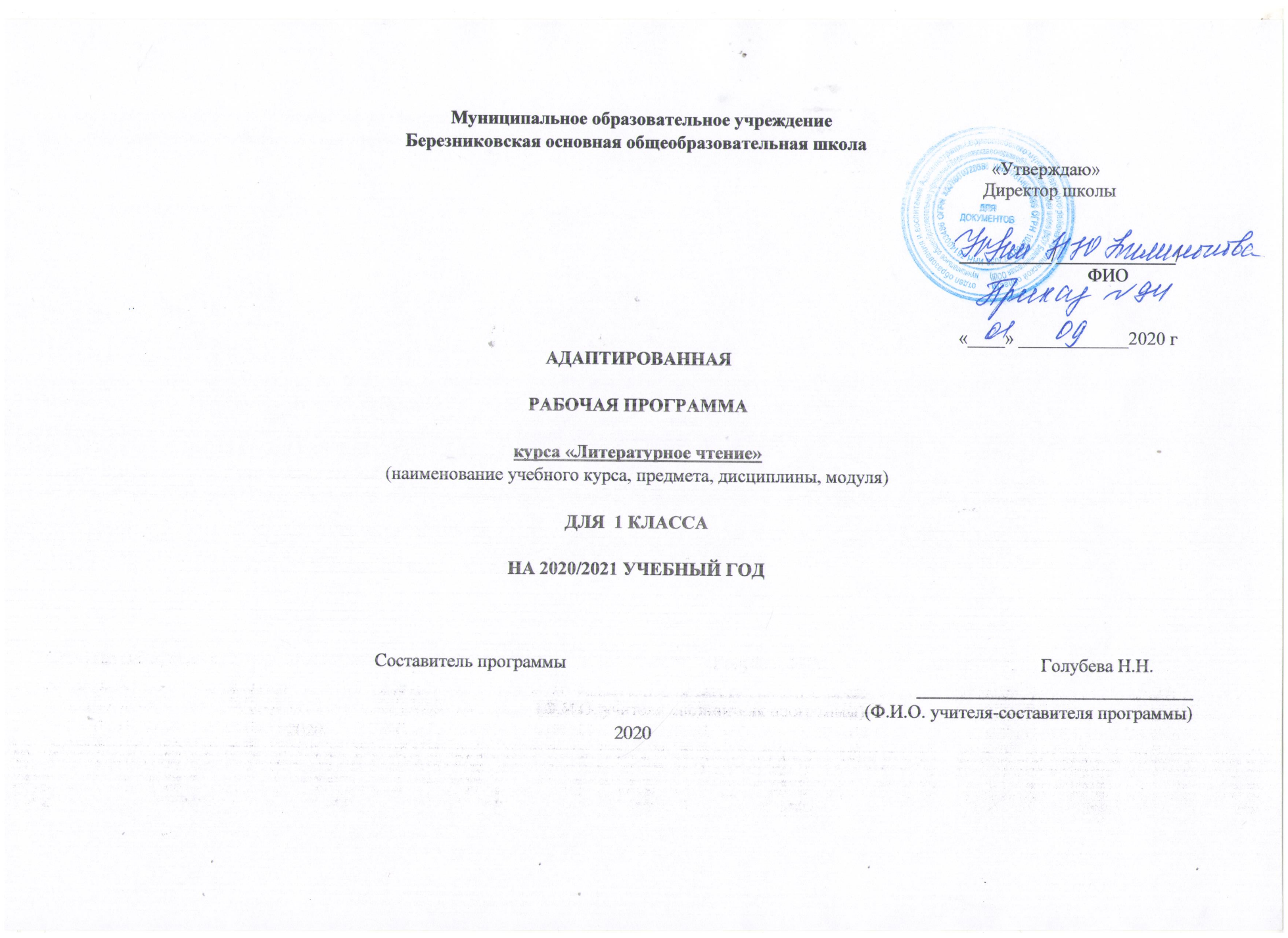 Пояснительная записка Адаптированная рабочая программа по литературному чтению составлена на основе следующих нормативных документов:Федерального Закона от 29 декабря 2012 г. №273-ФЗ «Об образовании в Российской Федерации»;Федерального государственного образовательного стандарта основного общего образования (утвержден приказом Минобрнауки России приказом Министерства образования и науки Российской Федерации «17»  декабря  2010 г. № 1897);Приказ Министерства просвещения Российской Федерации от 20.05.2020 г. № 254 "Об утверждении федерального перечня учебников, допущенных к использованию при реализации имеющих государственную аккредитацию образовательных программ начального общего, основного общего, среднего общего образования организациями, осуществляющими образовательную деятельность" Основной образовательной программы основного общего образования МОУ Березниковской ООШДанная программа    разработана на основе рабочей программы авторов  Л.Ф.Климановой, М.В.Бойкиной, учебно-методического комплекта по литературному чтению,  предназначена  для обучающихся с задержкой психического развития (вариант 7.2) Цели и задачи курса:В обучении литературному чтению детей с ЗПР, решаются задачи, поставленные перед общеобразовательной школой, а также - коррекционные (специфические) задачи, соответствующие требованиям АООП.Изучение литературы в образовательных учреждениях с русским языком обучения направлено на достижение следующих целей:развитие художественно-творческих и познавательных способностей, эмоциональной отзывчивости при чтении художественных произведений, формирование эстетического отношения к искусству слова и умения понимать художественное произведение; овладение первоначальными навыками работы с учебными и научно-познавательными текстами;овладение осознанным, правильным, беглым и выразительным чтением как базовым навыком в системе образования младших школьников; формирование читательского кругозора и приобретение опыта в выборе книг и самостоятельной читательской деятельности; совершенствование всех видов речевой деятельности; приобретение умения работать с разными видами информации;воспитание интереса к чтению и книге, потребности в общении с миром художественной литературы; обогащение нравственного опыта младших школьников, формирование представлений о добре и зле, дружбе, справедливости и честности; развитие нравственных чувств, уважения к культуре народов многонациональной России и других стран.Приоритетной целью обучения литературному чтению в начальной школе является формирование читательской компетентности младшего школьника, осознание себя как грамотного читателя, способного к творческой деятельности. Читательская компетентность определяется владением техникой чтения, приемами понимания прочитанного и прослушанного произведения, знанием книг и умением самостоятельно их выбирать, сформированностью духовной потребности в книге как средстве познания мира и самопознания.Задачи:формирование навыка чтения вслух и про себя, интереса и потребности чтения;формирование читательского кругозора и приобретение опыта самостоятельной читательской деятельности, умения пользоваться справочным аппаратом учебника, словарями, справочниками, энциклопедиями;развитие устной и письменной речи, умения участвовать в диалоге, строить монологические высказывания, сопоставлять и описывать различные объекты и процессы;формирование коммуникативной инициативы, готовности к сотрудничеству;формирование эстетического чувства, художественного вкуса, умения анализировать средства выразительности, находить сходство и различие разных жанров, сравнивать искусство слова с другими видами искусства;развитие воображения, творческих способностей;формирование нравственного сознания и чувства, способности оценивать свои мысли, переживания, знания и поступки;обогащение представлений об окружающем мире.КОРРЕКЦИОННЫЙ РАЗДЕЛИзучение данного курса детьми с ЗПР направлено на достижение следующих коррекционных целей:расширение кругозора школьников; повышение их адаптивных возможностей благодаря улучшению социальной ориентировки;обогащение жизненного опыта детей путем организации непосредственных наблюдений в природе и обществе, в процессе предметно-практической и продуктивной деятельности;систематизация знаний и представлений, способствующая повышению интеллектуальной активности учащихся и лучшему усвоению учебного материала по другим учебным дисциплинам;уточнение, расширение и активизация лексического запаса, развитие устной монологической речи;улучшение зрительного восприятия, зрительной и словесной памяти, активизация познавательной деятельности;активизация умственной деятельности (навыков планомерного и соотносительного анализа, практической группировки и обобщения, словесной классификации изучаемых предметов из ближайшего окружения ученика);систематизация знаний и навыков в междисциплинарных областях (краеведение, экология, гигиена, технология, экономика, труд).Коррекционные (специфические) задачи, соответствующие требованиям АООП:преодоление пробелов в умениях и навыках, возникших в период занятий по курсу «Обучение грамоте и развитие речи», формирование правильного слогового чтения;развитие связной речи;формирование интереса к родному языку, навыков учебной работы; усвоение приёмов умственной деятельности, необходимых для овладения начальным курсом литературного чтения;развитие общего объёма относительно простых знаний;расширение активного и пассивного словаря;развитие зрительного анализа;развитие памяти, внимания и работоспособности;развитие эмоционально-волевой сферы, умения действовать по устной и письменной инструкции;привитие интереса к книге, к самостоятельному чтению, к литературному творчеству.Обучающиеся с помощью учителя учатся устанавливать последовательность и причинность событий в несложном рассказе, сказке; находить с помощью выборочного чтения отрывки из текста, характеризующие героя, события; оценивать поступки действующих лиц, близкие опыту учеников, выявлять их мотивы; определять основную мысль произведения, переживания героев, своё отношение к ним; находить в произведении меткие слова и выражения, изображающие события и героев; представлять прочитанное и рисовать «словесные картинки» к тексту, сочинять продолжение сюжета, новую концовку или сказку.В связи с чтением формируются речевые умения детей с ограниченными возможностями здоровья: самостоятельно находить в прочитанном тексте недостаточно понятные слова и выражения, выяснять их значение; определять с помощью учителя границы законченных по смыслу отрывков текста и коллективно озаглавливать их для составления плана; выделять основное в содержании части и рассказа в целом; передавать содержание прочитанного; иллюстрировать текст «словесными картинками»; составлять рассказ-описание и рассказ-повествование по отрывкам из прочитанного произведения. Общая характеристика учебного предметаЛитературное чтение — один из основных предметов в обучении младших школьников. Он формирует общеучебный навык чтения и умение работать с текстом, пробуждает интерес к чтению художественной литературы и способствует общему развитию ребёнка, его духовно-нравственному и эстетическому воспитанию.Успешность изучения курса литературного чтения обеспечивает результативность по другим предметам начальной школы.Курс литературного чтения направлен на достижение следующих целей:– овладение осознанным, правильным, беглым и выразительным чтением как базовым навыком в системе образования младших школьников; совершенствование всех видов речевой деятельности, обеспечивающих умение работать с разными видами текстов; развитие интереса к чтению и книге; формирование читательского кругозора и приобретение опыта в выборе книг и самостоятельной читательской деятельности; – развитие художественно-творческих и познавательных способностей, эмоциональной отзывчивости при чтении художественных произведений; формирование эстетического отношения к слову и умения понимать художественное произведение; – обогащение нравственного опыта младших школьников средствами художественной литературы; формирование нравственных представлений о добре, дружбе, правде и ответственности; воспитание интереса и уважения к отечественной культуре и культуре народов многонациональной России и других стран. Литературное чтение как учебный предмет в начальной школе имеет большое значение в решении задач не только обучения, но и воспитания.Знакомство учащихся с доступными их возрасту художественными произведениями, духовно-нравственное и эстетическое содержание которых активно влияет на чувства, сознание и волю читателя, способствует формированию личных качеств, соответствующих национальным и общечеловеческим ценностям. Ориентация учащихся на моральные нормы развивает у них умение соотносить свои поступки с этическими принципами поведения культурного человека, формирует навыки доброжелательного сотрудничества.Важнейшим аспектом литературного чтения является формирование навыка чтения и других видов речевой деятельности учащихся. Они овладевают осознанным и выразительным чтением, чтением текстов про себя, учатся ориентироваться в книге, использовать её для расширения своих знаний об окружающем мире.В процессе освоения курса у младших школьников повышается уровень коммуникативной культуры: формируются умения составлять диалоги, высказывать собственное мнение, строить монолог в соответствии с речевой задачей, работать с различными видами текстов, самостоятельно пользоваться справочным аппаратом учебника, находить информацию в словарях, справочниках и энциклопедиях.На уроках литературного чтения формируется читательская компетентность, помогающая младшему школьнику осознать себя грамотным читателем, способным к использованию читательской деятельности для своего самообразования. Грамотный читатель обладает потребностью в постоянном чтении книг, владеет техникой чтения и приёмами работы с текстом, пониманием прочитанного и прослушанного произведения, знанием книг, умением их самостоятельно выбрать и оценить.Место учебного предмета, курса в учебном плане Сроки получения начального общего образования обучающимися с ЗПР пролонгируются с учетом психофизиологических возможностей и индивидуальных особенностей развития данной категории обучающихся и составляют 5 лет (с обязательным введением первого дополнительного класса). 1 класс- 4 ч в неделю (33 учебные недели)  – 132 ч 1 дополнительный класс – 4 ч в неделю (33 учебные недели)  – 132 ч2-4 класс – 4 часа в неделю (34 учебные недели) по – 136 чЛичностные, метапредметные и предметные результаты освоения  учебного предметаЛичностные результаты:1) формирование чувства гордости за свою Родину, её историю, российский народ, становление гуманистических и демократических ценностных ориентации многонационального российского общества;2) формирование средствами литературных произведений целостного взгляда на мир в единстве и разнообразии природы, народов, культур и религий;3) воспитание художественно-эстетического вкуса, эстетических потребностей, ценностей и чувств на основе опыта слушания и заучивания наизусть произведений художественной литературы;4) развитие этических чувств, доброжелательности и эмоционально-нравственной отзывчивости, понимания и сопереживания чувствам других людей;5) формирование уважительного отношения к иному мнению, истории и культуре других народов, выработка умения терпимо относиться к людям иной национальной принадлежности;6) овладение начальными навыками адаптации к школе, к школьному коллективу; 7) принятие и освоение социальной роли обучающегося, развитие мотивов учебной деятельности и формирование личностного смысла учения;8) развитие самостоятельности и личной ответственности за свои поступки на основе представлений о нравственных нормах общения;9) развитие навыков сотрудничества со взрослыми и сверстниками в разных социальных ситуациях, умения избегать конфликтов и находить выходы из спорных ситуаций, умения сравнивать поступки героев литературных произведений со своими собственными поступками, осмысливать поступки героев;10) наличие мотивации к творческому труду и бережному отношению к материальным и духовным ценностям, формирование установки на безопасный, здоровый образ жизни.Метапредметные результаты:1) овладение способностью принимать и сохранять цели и задачи учебной деятельности, поиска средств её осуществления;2) освоение способами решения проблем творческого и поискового характера;3) формирование умения планировать, контролировать и оценивать учебные действия в соответствии с поставленной задачей и условиями её реализации, определять наиболее эффективные способы достижения результата;4) формирование умения понимать причины успеха/неуспеха учебной деятельности и способности конструктивно действовать даже в ситуациях неуспеха;5) использование знаково-символических средств представления информации о книгах;6) активное использование речевых средств для решения коммуникативных и познавательных задач;7) использование различных способов поиска учебной информации в справочниках, словарях, энциклопедиях и интерпретации информации в соответствии с коммуникативными и познавательными задачами;8) овладение навыками смыслового чтения текстов в соответствии с целями и задачами, осознанного построения речевого высказывания в соответствии с задачами коммуникации и составления текстов в устной и письменной формах;9) овладение логическими действиями сравнения, анализа, синтеза, обобщения, классификации по родовидовым признакам, установления причинно-следственных связей, построения рассуждений;10) готовность слушать собеседника и вести диалог, признавать различные точки зрения и право каждого иметь и излагать своё мнение и аргументировать свою точку зрения иоценку событий;11) умение договариваться о распределении ролей в совместной деятельности, осуществлять взаимный контроль в совместной деятельности, общей цели и путей её достижения, осмысливать собственное поведение и поведение окружающих;12) готовность конструктивно разрешать конфликты посредством учёта интересов сторон и сотрудничества. Предметные результаты освоения учебного предмета « Литературное чтение»Предметные результаты учебного предмета « Литературное чтение» включают освоенные обучающимися знания и умения, готовность их применения. Предметные результаты учащихся с ЗПР не являются основным критерием при принятии решения о переводе учащихся в следующий класс, но рассматриваются как одна из составляющих при оценке итоговых достижений.В программе учебного предмета «Чтение» выделены два уровня овладения предметными результатами: минимальный и достаточный. Достаточный уровень освоения предметных результатов не является обязательным для всех учащихся с ЗПР.Минимальный уровень является обязательным для всех учащихся с ЗПР. Освоение предметных результатов зависит от психофизических, возрастных и индивидуальных особенностей учащихся с ЗПР. Отсутствие достижения этого уровня по предмету «Чтение» не является препятствием к продолжению образования по данному варианту программы. Содержание программы Виды речевой и читательской деятельностиАудирование (слушание). Восприятие на слух звучащей речи (высказывание собеседника, чтение различных текстов). Адекватное понимание содержания звучащей речи, умение отвечать на вопросы по содержанию услышанного произведения, определение последовательности событий, осознание цели речевого высказывания, умение задавать вопрос по услышанному учебному, научно-познавательному и художественному произведению.ЧтениеЧтение вслух. Постепенный переход от слогового к плавному осмысленному правильному чтению целыми словами вслух (скорость чтения в соответствии с индивидуальным темпом чтения), постепенное увеличение скорости чтения, позволяющей осознать текст. Соблюдение орфоэпических и интонационных норм чтения. Чтение предложений с интонационным выделением знаков препинания.Чтение про себя. Осознание смысла произведения при чтении про себя (доступных по объѐму и жанру произведений). Умение находить в тексте необходимую информацию.           Работа с разными видами текста. Общее представление о разных видах текста: художественный, учебный, научно-популярный, их сравнение. Определение целей создания этих видов текста. Особенности фольклорного текста.Практическое освоение умения отличать текст от набора предложений. Прогнозирование содержания книги по еѐ названию и оформлению.Самостоятельное деление текста на смысловые части, их озаглавливание. Умение работать с разными видами информации.Участие в коллективном обсуждении: умение отвечать на вопросы, выступать по теме, слушать выступления товарищей, дополнять ответы по ходу беседы, используя текст. Привлечение справочных и иллюстративно-изобразительных материалов.Библиографическая культура. Книга как особый вид искусства. Книга как источник необходимых знаний. Книга учебная, художественная, справочная. Элементы книги:    содержание    или    оглавление,    титульный    лист,    аннотация,    иллюстрации.    Виды информации в книге: научная, художественная (с опорой на внешние показатели книги, еѐ справочно-иллюстративный материал).Типы книг (изданий): книга-произведение, книга-сборник, собрание сочинений, периодическая печать, справочные издания (справочники, словари, энциклопедии).Выбор книг на основе рекомендованного списка, картотеки, открытого доступа к детским книгам в библиотеке. Алфавитный каталог. Самостоятельное пользование соответствующими возрасту словарями и справочной литературой.Работа с текстом художественного произведения. Понимание заглавия произведения, его адекватное соотношение с содержанием. Определение особенностей художественного текста: своеобразие выразительных средств языка (с помощью учителя). Осознание того, что фольклор есть выражение общечеловеческих нравственных правил и отношений.Понимание нравственного содержания прочитанного, осознание мотивации поведения героев, анализ поступков героев с точки зрения норм морали. Осознание понятия «Родина», представления о проявлении любви к Родине в литературе разных народов (на примере народов России). Схожесть тем, идей, героев в фольклоре разных народов. Самостоятельное воспроизведение текста с использованием выразительных средств языка: последовательное воспроизведение эпизода с использованием специфической для данного произведения лексики (по вопросам учителя), рассказ по иллюстрациям, пересказ.Характеристика героя произведения. Нахождение в тексте слов и выражений, характеризующих героя и событие. Анализ (с помощью учителя), мотивы поступка персонажа. Сопоставление поступков героев по аналогии или по контрасту. Выявление авторского отношения к герою на основе анализа текста, авторских помет, имѐн героев.Характеристика героя произведения. Портрет, характер героя, выраженные через поступки и речь.Освоение разных видов пересказа художественного текста: подробный, выборочный и краткий (передача основных мыслей).Подробный пересказ текста: определение главной мысли фрагмента, выделение опорных или ключевых слов, озаглавливание, подробный пересказ эпизода; деление текста на части, озаглавливание каждой части и всего текста, составление плана в виде назывных предложений из текста, в виде вопросов, в виде самостоятельно сформулированного высказывания.Самостоятельный выборочный пересказ по заданному фрагменту: характеристика героя   произведения   (отбор   слов,   выражений   в   тексте,   позволяющих   составить   рассказ   о герое), описание места действия (выбор слов, выражений в тексте, позволяющих составить данное описание на основе текста).Работа с учебными, научно-популярными и другими текстами. Понимание заглавия произведения; адекватное соотношение с его содержанием. Определение особенностей учебного и научно-популярного текстов (передача информации). Деление текста на части. Определение микротем. Ключевые или опорные слова. Воспроизведение текста с опорой на ключевые слова, модель, схему. Подробный пересказ текста. Краткий пересказ текста (выделение главного в содержании текста).Говорение (культура речевого общения)Осознание диалога как вида речи. Особенности диалогического общения: понимать вопросы, отвечать на них и самостоятельно задавать вопросы по тексту; выслушивать, не перебивая, собеседника и в вежливой форме высказывать свою точку зрения по обсуждаемому произведению (учебному, научно-познавательному, художественному тексту). Использование норм речевого этикета в условиях внеучебного общения.Работа со словом (распознание прямого и переносного значения слов, их многозначности), пополнение активного словарного запаса.Монолог как форма речевого высказывания. Монологическое речевое высказывание небольшого объѐма с опорой на авторский текст, по предложенной теме или в виде (форме) ответа на вопрос. Отражение основной мысли текста в высказывании. Передача содержания прочитанного или прослушанного с учѐтом специфики учебного и художественного текста. Передача впечатлений (из повседневной жизни, от художественного произведения, произведения изобразительного искусства) в рассказе (описание, рассуждение, повествование). Построение плана собственного высказывания. Отбор и использование выразительных средств языка (синонимы, антонимы, сравнение) с учѐтом особенностей монологического высказывания.Письмо (культура письменной речи)Нормы письменной речи: соответствие содержания заголовку (отражение темы, места действия, характеров героев), использование выразительных средств языка (синонимы, антонимы, сравнение) в мини-сочинениях (повествование, описание, рассуждение), рассказ на заданную тему, отзыв.Круг детского чтенияПроизведения устного народного творчества разных народов России. Произведения классиков отечественной литературы XIX—ХХ вв., классиков детской литературы, произведения современной отечественной (с учѐтом многонационального характера России)и зарубежной литературы, доступные для восприятия младших школьников с задержкой психического развития.         Представленность	разных	видов книг:историческая,приключенческая, фантастическая, научно-популярная, справочно-энциклопедическая литература; детские периодические издания (по выбору).Основные темы детского чтения: фольклор разных народов, произведения о Родине, природе, детях, братьях наших меньших, труде, добре и зле, хороших и плохих поступках, юмористические произведения.Литературоведческая пропедевтика (практическое освоение)Нахождение в тексте, определение значения в художественной речи (с помощью учителя) средств выразительности: синонимов, антонимов, эпитетов, сравнений, метафор, гипербол.Ориентировка в литературных понятиях: художественное произведение, автор (рассказчик), сюжет, тема; герой произведения: его портрет, речь, поступки, мысли; отношение автора к герою.Прозаическая и стихотворная речь: узнавание, различение, выделение особенностей стихотворного произведения (ритм, рифма).Фольклор и авторские художественные произведения (различение).Жанровое разнообразие произведений. Малые фольклорные формы (колыбельные песни, потешки, пословицы и поговорки, загадки) — узнавание, различение, определение основного смысла.Сказки (о животных, бытовые, волшебные). Художественные особенности сказок: лексика, построение (композиция). Литературная (авторская) сказка.Рассказ, стихотворение, басня — общее представление о жанре, особенностях построения и выразительных средствах. Творческая деятельность обучающихся (на основе литературных произведений)Интерпретация текста литературного произведения в творческой деятельности учащихся: чтение по ролям, инсценирование, драматизация; устное словесное рисование,знакомство с различными способами работы с деформированным текстом и использование
их	(установление	причинно-следственных	связей, последовательности событий: соблюдение этапности в выполнении действий); изложение с элементами сочинения, создание собственного текста на основе художественного произведения (текст по аналогии), репродукций картин художников, по серии иллюстраций к произведению или на основе личного опыта.Содержание учебного курса и тематическое планирование 1 классВ программе указано примерное количество часов на изучение каждого раздела. Учитель может самостоятельно перераспределять часы с учетом подготовленности учащихся и условий работы в данном классе. Учащиеся научатся:воспринимать на слух художественное произведение в исполнении учителя, учащихся;осмысленно, правильно читать целыми словами с элементами слогового чтения трудных слов ;объяснять смысл названия произведения;отвечать на вопросы учителя по содержанию прочитанного;заучивать наизусть небольшие стихотворения;соотносить автора, название и героев прочитанных произведений;находить заглавие текста, называть автора произведения;знакомиться с книгой с опорой на три основных показателя: иллюстрацию, заглавие, фамилию автора;оценивать поступки героя с помощью учителя и с опорой на текст и личный опыт;узнавать сюжет по иллюстрациям;Учащиеся получат возможность научиться:высказывать свое отношение к героям произведения с помощью учителя, опираясь на личный опыт;пересказывать небольшой текст своими словами с опорой на картину;сочинять рассказы по рисункам;сочинять короткие истории на заданную тему по вопросам педагога;чувствовать ритм стихотворения (прохлопывать ритм);различать в практическом плане рассказ, сказку, стихотворение. Литературное чтение 1 дополнительный класс – 132 ч                                                                                     Основные требования к уровню подготовки учащихся 1 дополнительного класса:Учащиеся научатся:-слушать сказки, рассказы, стихотворения;-читать плавно слогами и целыми словами вслух небольшие тексты;- пересказывать содержание по готовому плану;-знать наизусть 2-3 стихотворения, 1-2 отрывка из прозаического произведения;-самостоятельное чтение доступных детских книг (о детях, о животных, о природе);-работать с доступными книгами — справочниками и словарями.Учащиеся получат возможность научиться:- различать стихотворение, сказку, рассказ, загадку, пословицу, потешку;- определять примерную тему книги по обложке и иллюстрациям;- узнавать изученные произведения по отрывкам из них; - находить в тексте слова, подтверждающие характеристики героев и их поступки;- знать элементы книги: обложка, иллюстрация, оглавление;различать книги по темам детского чтения.Содержание курса и тематическое планирование 2 класс К концу года учащиеся  научатся:осознавать значимость чтения для своего развития, для успешного обучения другим предметам и в дальнейшей жизни;читать осознанно, правильно, бегло (целыми словами вслух - не менее 50-60 слов в минуту) и выразительно доступные по содержанию и объёму произведения;применять различные способы чтения (ознакомительное, творческое, изучающее, поисковое);полноценно воспринимать (при чтении вслух и «про себя», при прослушивании) художественную литературу, получая от этого удовольствие; эмоционально отзываться на прочитанное;ориентироваться в нравственном содержании прочитанного, оценивать поступки персонажей с точки зрения общепринятых морально-этических норм;работать с литературным текстом с точки зрения его эстетической и познавательной сущности;определять авторскую позицию и выражать свое отношение к герою и его поступкам;устанавливать причинно-следственные связи и определять жанр, тему и главную мысль произведения; характеризовать героев;отличать поэтический текст от прозаического;распознавать основные жанровые особенности фольклорных форм (сказки, загадки, пословицы, небылицы, считалки, песни, скороговорки и др.);осуществлять различные формы интерпретации текста (выразительное чтение, декламация, драматизация, словесное рисование, творческий пересказ и др.);делить текст на части, озаглавливать их; составлять простой план;передавать содержание прочитанного или прослушанного текста в виде пересказ; (полного, выборочного, краткого) с учетом специфики текстов;высказывать собственное мнение и обосновывать его фактами из текста;создавать собственные небольшие тексты (повествование, описание, рассуждение на основе художественного произведения, репродукций картин художников, по серии иллюстраций к произведению или на основе личного опыта;осуществлять поиск необходимой информации в художественном, учебном, научно популярном текстах;ориентироваться в отдельной книге и в группе книг, представленных в детской библиотеке.     Учащиеся получат возможность научиться:осознавать основные духовно-нравственные ценности человечества;воспринимать окружающий мир в его единстве и многообразии;применять в учебной и в реальной жизни доступные для освоения в данном возрасте личностные и регулятивные универсальные учебные действия;испытывать чувство гордости за свою Родину, народ и историю;уважать культуру народов многонациональной России и других стран;бережно и ответственно относиться к окружающей природе;развивать способность к эмпатии, эмоционально-нравственной отзывчивости (на основе сопереживания литературным героям);определять сходство и различие произведений разных жанров;использовать полученную при чтении научно-популярного и учебного текста информацию в практической деятельности;высказывать и пояснять свою точку зрения;применять правила сотрудничества;выделять в тексте опорные (ключевые) слова;делать устную презентацию книги (произведения);пользоваться тематическим (систематическим) каталогом;работать с детской периодикой;расширять свой читательский кругозор и приобретать дальнейший опыт самостоятельной читательской деятельности. Содержание курса 3 классВведение (1 ч)Знакомство с учебником.Самое великое чудо на свете (4 ч)Знакомство с названием раздела.Рукописные книги древней Руси.Первопечатник Иван Федоров.Урок-путешествие в прошлое. Оценка достижений.Устное народное творчество (14 ч)Знакомство с названием раздела.Русские народные песни.Докучные сказки.Сочинение докучных сказок.Произведения прикладного искусства: гжельская и хохломская посуда, дымковская и богородская игрушка.Русская народная сказка «Сестрица Алёнушка и братец Иванушка».Русская народная сказка «Сестрица Алёнушка и братец Иванушка».Русская народная сказка «Иван-царевич и Серый Волк».Русская народная сказка «Иван-царевич и Серый Волк».Русская народная сказка «Иван-царевич и Серый Волк».Русская народная сказка «Сивка-бурка».Русская народная сказка «Сивка-бурка».Художники-иллюстраторы В. Васнецов и И. Билибин.КВН (обобщающий урок по разделу «Устное народное творчество»).Проект «Сочиняем волшебную сказку. Оценка достижений.».Поэтическая тетрадь 1 (11 ч)Знакомство с названием раздела.Проект «Как научиться читать стихи» (на основе научно-популярной статьи Я. Смоленского).Ф. И. Тютчев. «Весенняя гроза».Ф. И. Тютчев «Листья». Сочинение-миниатюра «О чём расскажут осенние листья».А. А. Фет. «Мама! Глянь-ка из окошка...», «Зреет рожь над жаркой нивой...».И. С. Никитин. «Полно, степь моя, спать беспробудно...».И. Никитин «Встреча зимы».И. З. Суриков. «Детство».И. З. Суриков «Зима».Сравнение как средство создания картины природы в лирическом стихотворении.Путешествие в Литературную страну (обобщающий урок по разделу «Поэтическая тетрадь 1»).Оценка достижений.Проект « Как научиться читать стихи»Великие русские писатели (24 ч)Знакомство с названием раздела.А. Пушкин. Подготовка сообщения «Что интересного я узнал о жизни А.С. Пушкина».А. Пушкин. Лирические стихотворения.А. Пушкин «Зимнее утро».А. Пушкин «Зимний вечер».А. Пушкин «Сказка о царе Салтане…».А. Пушкин «Сказка о царе Салтане…».А. Пушкин «Сказка о царе Салтане…».А. Пушкин «Сказка о царе Салтане…».Рисунки И. Билибина к сказке. Соотнесение рисунков с художественным текстом.И. Крылов. Подготовка сообщения о И.А. Крылове на основе статьи учебника, книг о Крылове.И. Крылов «Мартышка и очки».И. Крылов «Зеркало и Обезьяна».И. Крылов «Ворона и Лисица».М. Лермонтов. Статья В. Воскобойникова. Подготовка сообщения на основе статьи.М. Лермонтов «Горные вершины…», «На севере диком стоит одиноко…».М. Лермонтов «Утёс», «Осень».Л. Толстой «Детство» (из воспоминаний писателя). Подготовка сообщения.Л. Толстой «Акула».Л. Толстой «Прыжок».Л. Толстой «Лев и собачка».Л. Толстой «Какая бывает роса на траве», «Куда девается вода из моря?». Сравнение текстов.Оценка достижений. Тест.Литературный праздник (обобщающий урок по разделу Великие русские писатели).Поэтическая тетрадь 2 (6 ч)Знакомство с названием раздела.Н. Некрасов «Славная осень!..», «Не ветер бушует над бором…».Н. Некрасов «Дедушка Мазай и зайцы».К. Бальмонт «Золотое слово».И. Бунин. Выразительное чтение стихотворение.Развивающий час (урок-обобщение по разделу «Поэтическая тетрадь 2»). Оценка достижений.  Тест.Литературные сказки (8 ч)Знакомство с названием раздела.Д. Мамин-Сибиряк «Алёнушкины сказки» (присказка).\Д. Мамин-Сибиряк «Сказка про храброго Зайца-Длинные Уши, Косые Глаза, Короткий Хвост».В. Гаршин «Лягушка-путешественница».В. Гаршин «Лягушка-путешественница».В. Одоевский «Мороз Иванович».В. Одоевский «Мороз Иванович».Оценка достижений. Тест.. КВН (обобщающий урок по I части учебника).Были и небылицы (10 ч)Знакомство с названием раздела.М. Горький «Случай с Евсейкой».М. Горький «Случай с Евсейкой».К. Паустовской «Растрёпанный воробей».К. Паустовской «Растрёпанный воробей».К. Паустовской «Растрёпанный воробей».А. Куприн «Слон».А. Куприн «Слон».А. Куприн «Слон».Урок-путешествие по разделу «Были-небылицы». Оценка достижений. Тест..Поэтическая тетрадь 3  (6 ч)Знакомство с названием раздела. С. Чёрный «Что ты тискаешь утёнка?..».С. Чёрный «Воробей», «Слон».А. Блок «Ветхая избушка».А. Блок «Сны», «Ворона».С. Есенин «Черёмуха».Урок-викторина по разделу «Поэтическая тетрадь 1». Оценка достижений. Тест.Люби живое (16ч)Знакомство с названием раздела.М. Пришвин «Моя Родина». Заголовок-«входная дверь» в текст. Сочинение на основе художественного текста.И. Соколов-Микитов «Листопадничек».И. Соколов-Микитов «Листопадничек».В. Белов «Малька провинилась».В. Белов «Ещё раз про Мальку».В. Бианки «Мышонок Пик».В. Бианки «Мышонок Пик».Б. Житков «Про обезьянку».Б. Житков «Про обезьянку».Б. Житков «Про обезьянку».В. Дуров «Наша Жучка».В. Астафьев «Капалуха».В. Драгунский «Он живой и светится».Урок-конференция «Земля-наш дом родной» (обобщающий урок по разделу «Люби живое»).Оценка достижений. Тест.Поэтическая тетрадь 4 (8 ч)Знакомство с названием раздела.С. Маршак «Гроза днём», «В лесу над росистой поляной…».А. Барто «Разлука».А. Барто «В театре».С. Михалков «Если». «Рисунок».Е. Благинина «Кукушка», «Котёнок».«Крестики-нолики» (обобщающий урок по разделу «Поэтическая тетрадь 2»).Оценка достижений.) Тест.Собирай по ягодке — наберешь кузовок (12 ч)Знакомство с названием раздела.Б. Шергин «Собирай по ягодке-наберёшь кузовок». Особенность заголовка произведения.А. Платонов «Цветок на земле».А. Платонов «Цветок на земле».А. Платонов «Ещё мама».А. Платонов «Ещё мама».М. Зощенко «Золотые слова».М. Зощенко «Великие путешественники».Н. Носов «Федина задача».Н. Носов «Телефон».В. Драгунский «Друг детства».Урок-конкурс по разделу «Собирай по ягодке-наберёшь кузовок». Оценка достижений. Тест. По страницам детских журналов «Мурзилка» и «Веселые картинки» (8 ч)Знакомство с названием раздела.Л. Кассиль «Отметки Риммы Лебедевой».Ю. Ермолаев «Проговорился».Ю. Ермолаев «Воспитатели».Г. Остер «Вредные советы».Г. Остер «Как получаются легенды».Р. Сеф «Весёлые стихи».Читательская конференция «По страницам детских журналов» (обобщающий урок). Оценка достижений. Тест.Зарубежная литература (8 ч) Знакомство с названием раздела. Мифы Древней Греции.Мифы Древней Греции.Мифы Древней Греции.Г.Х. Андерсен «Гадкий утёнок».Г.Х. Андерсен «Гадкий утёнок».Г.Х. Андерсен «Гадкий утёнок».Развивающий час по теме «Зарубежная литература».«Брейн-ринг» (обобщающий урок за курс 3 класса).Итоговая проверочная работа.К концу года ученик научится:Различать жанровое разнообразие предлагаемых к изучению произведений: малые фольклорные -жанры, народная сказка, литературная сказка, рассказ, повесть, стихотворение, басняособенности литературной сказки обобщать полученную информацию по истории создания книги;осмысливать значение книги для прошлого, настоящего и будущего;придумывать рассказы о книге, используя различные источники информацииразличать виды устного народного творчества: малые и большие жанрыприводить примеры произведений фольклора ( пословицы ,загадки, песни, сказки)отличать докучные сказки от других видов сказок, называть их особенностиопределять тему и главную мысль произведения;пересказывать текст объемом не более 1,5 страниц;делить текст на смысловые части; составлять его простой планучаствовать в диалоге при обсуждении произведения; выражать личное отношение к прочитанному. различать виды устного народного творчества: малые и большие жанрыприводить примеры произведений фольклора ( пословицы ,загадки, песни, сказки)отличать докучные сказки от других видов сказок, называть их особенностиопределять тему и главную мысль произведения;выразительно читать по книге или наизусть стихи перед аудиторией (с предварительной самостоятельной подготовкой)находить в библиотеке детские журналы по выбранной теме;готовить сообщение по теме, используя информацию журналапоследовательно и сознательно перечитывать текст с целью переосмысления или получения ответа на поставленный вопрос;воспринимать на слух и понимать художественные произведения разных жанров передавать их содержания по вопросам.осознавать цели и ситуации устного общения в процессе обсуждения литературных произведений и книг.знать  произведения выдающихся представителей русской литературы (Ф. И. Тютчев, А. А. Фет, И. С. Никитин. И. З. Суриков)названия, основное содержание изученных литературных произведений; имена, фамилии их авторов выразительные средства( эпитеты ,метафоры, сравнения)Ученик  получит возможность научиться:находить в мифологическом тексте эпизоды рассказывающие о  представлениях древних людей о мире;сравнивать сказки разных народов,сочинять свои сказкиделить текст на смысловые части, составлять его простой планвыделять в тексте главное, анализировать, находить ответы на вопросы;четко, ясно, развернуто излагать свои мысли в устной и письменной форме;проявлять артистичность, эмоциональность, выразительность при чтении, инсценировании произведений зарубежной литературы;использовать приобретенные знания и умения в практической деятельности и повседневной жизни;читать вслух текст, соблюдая правила произношения и соответствующую интонациючитать стихотворные произведения наизусть;безошибочно читать незнакомый текст с соблюдением норм литературного произношения; не допускать  искажения ударенийчитать осознанно текст художественного произведения «про себя» (без учета скорости); определять тему и главную мысль произведения;пересказывать текст;приводить примеры художественных произведений разной тематики по изученному материалуТематическое планирование 3 класс Содержание курса 4 классК концу года  обучающиеся научатся:
    -  владеть навыком сознательного, беглого, правильного и выразительного чтения целыми словами при темпе громкого чтения не менее 90-100 слов в минуту;
    -  понимать содержание прочитанного произведения, определять его тему (о чем оно), уметь устанавливать смысловые связи между частями прочитанного текста, определять главную мысль прочитанного и выражать ее своими словами;
     - передавать содержание прочитанного в виде краткого, полного, выборочного, творческого (с изменением лица рассказчика, от имени одного из персонажей) пересказа; придумывать начало повествования или его возможное продолжение и завершение;
     - составлять план к прочитанному (полный, краткий, картинный);
     - вводить в пересказы-повествования элементы описания, рассуждения и цитирования;
    -  выделять в тексте слова автора, действующих лиц, пейзажные и бытовые описания;
     - самостоятельно или с помощью учителя давать простейшую характеристику основным действующим лицам произведения;
    -  знать названия, темы и сюжеты 2—3 произведений больших фольклорных жанров, а также литературных произведений писателей-классиков;
    -  знать наизусть не менее 15 стихотворений классиков отечественной и зарубежной литературы;
    -  знать не менее 6—7 народных сказок, уметь их пересказывать;
     - знать более 10 пословиц, 2—3 крылатых выражения, понимать их смысл и объяснять, в какой жизненной ситуации можно употребить каждую из них;     - давать реальную самооценку выполнения любой проделанной работы, учебного задания. Обучающиеся получат возможность научиться:- понимать содержание текста и подтекст более сложных по художественному и смысловому уровню произведений, выявлять отношение автора к тому, о чем ведется речь, и осознавать собственное отношение к тому, что и как написано;-  передавать содержание прочитанного в виде краткого, полного, выборочного, творческого пересказа; придумывать начало повествования или его возможное продолжение или завершение;- использовать в речи средства интонационной выразительности (логическое ударение, сила и эмоциональная окраска голоса, темпоритм, логические и психологические паузы);  - составлять план к прочитанному;- делать подробную характеристику персонажей и их взаимоотношений, ссылаясь на текст;- определять тему и главную мысль произведения;- озаглавливать иллюстрации и тексты;- вводить в пересказы – повествования элементы описания, рассуждения и цитирования;•  выделять в тексте слова автора, действующих лиц, пейзажные и бытовые описания;• полноценно слушать; осознанно и полно воспринимать содержание читаемого учителем или одноклассником произведения, устного ответа товарища, т. е. быстро схватывать о чем идет речь в его ответе, с чего он начал отвечать, чем продолжил ответ, какими фактами и другими доказательствами оперирует, как и чем завершил свой ответ;  • ставить вопросы к прочитанному;• самостоятельно делать подборку книг на заданную учителем тему;• оценивать выполнение любой проделанной работы, учебного задания.• освоить формы драматизации: чтение по ролям, произнесение реплики героя с использованием мимики, живые картины (индивидуальные и групповые);• принимать участие в конкурсах чтецов;• понимать содержание прочитанного произведения, определять его тему.  Описание материально-технического обеспечения образовательного процессаКласс / год обученияМинимальный уровеньДостаточный уровень1 читать текст вслух по слогам;пересказывать содержание прочитанного текста по вопросам с помощью учителя;участвовать в коллективной работе с помощью учителя;выразительно читать наизусть 2-3 коротких стихотворения.читать текст после предварительного анализа;отвечать на вопросы учителя по прочитанному тексту;читать текст в слух;выделять главных действующих героев с помощью учителя;выразительно читать наизусть 2-3 стихотворения;2 осознанно читать текст вслух по слогам;пересказывать содержание прочитанного текста с помощью учителя;участвовать в коллективной работе с помощью учителя;выразительно читать наизусть 2-3 коротких стихотворения.читать текст после предварительного анализа;отвечать на вопросы учителя по прочитанному тексту;читать текст в слух;выделять главных действующих героев с помощью учителя;читать небольшие диалоги по ролям (после предварительного разбора) с помощью учителя;выразительно читать наизусть 2-3 стихотворения.3 осознанно читать текст вслух по слогам и целыми словами;пересказывать содержание прочитанного текста по вопросам с помощью учителя;участвовать в коллективной работе с помощью учителя;выразительно читать наизусть 3-4 коротких стихотворения.читать текст после предварительного анализа вслух целыми словами;отвечать на вопросы учителя по прочитанному тексту с помощью учителя;определять основную мысль текста после предварительного анализа с помощью учителя;читать текст в слух;выделять главных действующих героев;читать диалоги по ролям (после предварительного разбора) с помощью учителя;пересказывать текст по частям с опорой на вопросы учителя;выразительно читать наизусть 3-4 стихотворения.4 осознанно и правильно читать текст вслух целыми словами;пересказывать содержание прочитанного текста по вопросам с помощью учителя;участвовать в коллективной работе по оценке поступков героев с помощью учителя;выразительно читать наизусть 4-5 коротких стихотворений.читать текст после предварительного анализа вслух целыми словами (сложные по семантике и структуре слова ― по слогам) с соблюдением пауз;отвечать на вопросы учителя по прочитанному тексту;определять основную мысль текста после предварительного его анализа с помощью учителя;читать текст про себя, выполняя задание учителя;выделять главных действующих героев, давать элементарную оценку их поступкам;читать диалоги по ролям (после предварительного разбора) с помощью учителя;пересказывать текст по частям с опорой на вопросы учителя, картинный план;выразительно читать наизусть 5-6 стихотворений.5 осознанно и правильно читать текст в слух целыми словами;пересказывать содержание прочитанного текста по вопросам с частичной помощью учителя;участвовать в коллективной работе по оценке поступков героев и событий с помощью учителя;выразительно читать наизусть 5-7 коротких стихотворений.читать текст после предварительного анализа вслух целыми словами (сложные по семантике и структуре слова ― по слогам) с соблюдением пауз, с соответствующим тоном голоса и темпом речи;отвечать на вопросы учителя по прочитанному тексту;определять основную мысль текста после предварительного его анализа;читать текст про себя, выполняя задание учителя;выделять главных действующих героев, давать элементарную оценку их поступкам;читать диалоги по ролям с использованием некоторых средств устной выразительности (после предварительного разбора);пересказывать текст по частям с опорой на вопросы учителя, картинный план или иллюстрацию;выразительно читать наизусть 7-8 стихотворений.Раздел учебного курсаКоличество часовТекущий и промежуточный контроль Формы контроляДобукварный (подготовительный ) период18чбуквы А, О, И, У, ЫОсуществление       решения      учебной      задачи      под      руководством учителя.Анализ образца изучаемой буквы, выделение элементовБукварный   периодбуквы Н, С, К, Т, Л, Р, В, Ебуквы П, М, З, Б, Д, Я, Г, Ч, Ьбуквы Ш, слова с ШИ, Ж, слова с сочетанием ЖИ, Ё, Й, Х, Ю, Ц, Э, Щ, Ф, Ъ, Ь.98чСоставлять простые пр-я и моделировать их с помощью схем.Составлять пр-я по заданным схемам и читать .Классифицировать слова по кол-ву слогов и месту ударения.Делать вывод.Анализировать слово с опорой на его модель.Характеризовать выделенные звуки с опорой на таблицу,доказывать, что звуки согласные, сравнивать их.Контролировать свои действия при решении познавательнойзадачи.Отвечать на итоговые вопросы урока и оценивать своидостижения. Составлять слова из букв и слогов.Читать текст   вслух. Отвечать на вопросы учителя посодержанию. Соотносить текст и иллюстрацию.Послебукварный   период16чС.Маршак «Как хорошо уметь читатЕ.Чарушин «Как мальчик Женя научился говорить букву «р»К. Ушинский «Наше Отечество» В. Крупин «Первоучители словенские». В.Крупин « Первый букварь» А.С.Пушкин «Сказки» Л.Н.Толстой ,К.Д.Ушинский « Рассказы для детей» К.И.Чуковский «Телефон» «Путаница».В.В. Бианки «Первая охота С.Я.Маршак «Угомон», «Дважды два» М.М.Пришвин «Предмайское утро», «Глоток молока». Стихи А Л..БартВесёлые стихи С.В.Михалков , Б. Заходер В.БерестовНаши достижения. Конкурс чтецов«Чему нас научила Азбука?» проверочная   работаЧитать вслух плавно по слогам и целыми словами, передавать интонационно конец предложения, объяснять название произведения,планировать       возможный       вариант       исправления       допущенных ошибокПроект «Живая азбука»Итого132чРаздел учебного курсаКоличество часовТекущий и промежуточный контроль Формы контроляЖили- были буквы22Проверочная работаЗагадки, сказки, небылицы23Проверочная работаАпрель, апрель. Звенит капель!15Проверочная работаИ в шутку и всерьёз24Проверочная работаЯ и мои друзья25Проверочная работаО братьях наших меньших18Проверочная работаПовторение5Проверочная работаВсего:132№Раздел, тема урокаКол-во часовКол-во часов№Раздел, тема урока1Самое великое чудо на свете Проект «О чем может рассказать школьная библиотека»Высказывания о книгах К. Ушинского, М. Горького, Л. ТолстогоНапутствие читателю Р. Сеф4 ч2Устное народное творчество Русские народные песни. Потешки и прибаутки. Считалки и небылицы. Загадки.Русские народные сказки «Петушок и бобовое зернышко», «У страха глаза велики», «Лиса и тетерев», «Лиса и журавль», «Каша из топора», «Гуси - лебеди».15 ч3Люблю природу русскую. Осень Осенние загадки. Лирические стихотворения Ф. Тютчева, К. Бальмонта, А. Плещеева, А. Фета, А. Толстого, С. Есенина. Тест8 ч4Русские писатели А. С. Пушкин «Сказка о рыбаке и рыбке», вступление к поэме «Руслан и Людмила».И. А. Крылов. Басни.Л. Н. Толстой. Басни и рассказы. Проверочная работа 14 ч5О братьях наших меньших Веселые стихи о животных А. Шибаева, Б. Заходера, И. Пивоваровой, В. Берестова.Рассказы о животных М. Пришвина, Е. Чарушина, Б. Житкова, В. Бианки.Научно-популярный текст Н. Сладкова. Проверочная работа12 ч6Из детских журналов Игра в стихах Д. Хармс, Ю. Владимиров, А. Введенский Проект «Мой любимый детский журнал»9 ч7Люблю природу русскую. Зима Зимние загадки.Лирические стихотворения И. Бунина, К. Бальмонта, Я. Акима, Ф. Тютчева, С. Есенина, С. Дрожжина.Русская народная сказка «Два Мороза»Новогодняя быль С. МихалковаВеселые стихи о зиме А. Барто, А. Прокофьева. Проверочная работа9 ч8Писатели детям К. Чуковский. Сказки. «Путаница», «Радость», «Федорино горе».С. Я. Маршак «Кот и лодыри»С. В. Михалков «Мой секрет», «Сила воли»А. Л. Барто. Стихи.Н. Н. Носов. Юмористические рассказы для детей . Тест17 ч9Я и мои друзья Стихи о дружбе и друзьях В. Берестова, Э. Мошковской, В. Лунина.Рассказы Н. Булгакова, Ю. Ермолаева, В. Осеевой. Тест10 ч10Люблю природу русскую. Весна Весенние загадки. Лирические стихотворения Ф. Тютчева, А. Плещеева, А. Блока, И. Бунина, С. Маршака, Е. Благининой, Э. Мошковской. Тест9 ч11И в шутку и в серьез Веселые стихи Б. Заходера, Э. Успенского, В. Берестова, И. Токмаковой.Веселые рассказы для детей Э. Успенского, Г. Остера, В. Драгунского.14 ч12Литература зарубежных стран Американские, английские, французские, немецкие народные песенки в переводе С. Маршака, В. Викторова, Л. Яхнина.Ш. Перро «Кот  в сапогах», «Красная Шапочка»Г. Х. Андерсен «Принцесса на горошине»Эни Хогарт «Мафин и паук»Проект «Мой любимый писатель-сказочник»12 чИтого:  136 ч№ п/пРазделыКоличество часовТемы уроков1Вводный урок 1 ч1. Знакомство с учебником.	2Самое великое чудо на свете 4 ч2. Знакомство с названием раздела.2Самое великое чудо на свете 4 ч3. Рукописные книги древней Руси.2Самое великое чудо на свете 4 ч4. Первопечатник Иван Федоров.2Самое великое чудо на свете 4 ч5. Урок-путешествие в прошлое. Оценка достижений.3Устное народное творчество 14 ч6. Знакомство с названием раздела.3Устное народное творчество 14 ч7. Русские народные песни.3Устное народное творчество 14 ч8. Докучные сказки. Сочинение докучных сказок.3Устное народное творчество 14 ч9. Произведения прикладного искусства: гжельская и хохломская посуда, дымковская и богородская игрушка.3Устное народное творчество 14 ч10. Русская народная сказка «Сестрица Алёнушка и братец Иванушка».3Устное народное творчество 14 ч11. Русская народная сказка «Сестрица Алёнушка и братец Иванушка».3Устное народное творчество 14 ч12. Русская народная сказка «Иван-царевич и Серый Волк».3Устное народное творчество 14 ч13. Русская народная сказка «Иван-царевич и Серый Волк».3Устное народное творчество 14 ч14. Русская народная сказка «Иван-царевич и Серый Волк».3Устное народное творчество 14 ч15. Русская народная сказка «Сивка-бурка».3Устное народное творчество 14 ч16. Русская народная сказка «Сивка-бурка».3Устное народное творчество 14 ч17. Художники-иллюстраторы В. Васнецов и И. Билибин.3Устное народное творчество 14 ч18. КВН (обобщающий урок по разделу «Устное народное творчество»).3Устное народное творчество 14 ч19. Проект «Сочиняем волшебную сказку. Оценка достижений.4Поэтическая тетрадь 1 11 ч20. Знакомство с названием раздела.4Поэтическая тетрадь 1 11 ч21. Проект «Как научиться читать стихи» (на основе научно-популярной статьи Я. Смоленского).4Поэтическая тетрадь 1 11 ч22. Ф. И. Тютчев. «Весенняя гроза».4Поэтическая тетрадь 1 11 ч23. Ф. И. Тютчев «Листья». Сочинение-миниатюра «О чём расскажут осенние листья».4Поэтическая тетрадь 1 11 ч24. А. А. Фет. «Мама! Глянь-ка из окошка...», «Зреет рожь над жаркой нивой...».4Поэтическая тетрадь 1 11 ч25. И. С. Никитин. «Полно, степь моя, спать беспробудно...».4Поэтическая тетрадь 1 11 ч26. И. Никитин «Встреча зимы».4Поэтическая тетрадь 1 11 ч27. И. З. Суриков. «Детство».4Поэтическая тетрадь 1 11 ч28. И. З. Суриков «Зима». Сравнение как средство создания картины природы в лирическом стихотворении.4Поэтическая тетрадь 1 11 ч29. Путешествие в Литературную страну (обобщающий урок по разделу «Поэтическая тетрадь 1»).4Поэтическая тетрадь 1 11 ч30. Оценка достижений.5Великие русские писатели 24 ч31. Знакомство с названием раздела.5Великие русские писатели 24 ч32. А. Пушкин. Подготовка сообщения «Что интересного я узнал о жизни А.С. Пушкина».5Великие русские писатели 24 ч33. А. Пушкин. Лирические стихотворения.5Великие русские писатели 24 ч34. А. Пушкин «Зимнее утро».5Великие русские писатели 24 ч35. А. Пушкин «Зимний вечер».5Великие русские писатели 24 ч36. А. Пушкин «Сказка о царе Салтане…».5Великие русские писатели 24 ч37. А. Пушкин «Сказка о царе Салтане…».5Великие русские писатели 24 ч38. А. Пушкин «Сказка о царе Салтане…».5Великие русские писатели 24 ч39. А. Пушкин «Сказка о царе Салтане…».5Великие русские писатели 24 ч40. Рисунки И. Билибина к сказке. Соотнесение рисунков с художественным текстом.5Великие русские писатели 24 ч41. И. Крылов. Подготовка сообщения о И.А. Крылове на основе статьи учебника, книг о Крылове.5Великие русские писатели 24 ч42. И. Крылов «Мартышка и очки».5Великие русские писатели 24 ч43. И. Крылов «Зеркало и Обезьяна».5Великие русские писатели 24 ч44. И. Крылов «Ворона и Лисица».5Великие русские писатели 24 ч45. М. Лермонтов. Статья В. Воскобойникова. Подготовка сообщения на основе статьи.5Великие русские писатели 24 ч46. М. Лермонтов «Горные вершины…», «На севере диком стоит одиноко…».5Великие русские писатели 24 ч47. М. Лермонтов «Утёс», «Осень».5Великие русские писатели 24 ч48. Л. Толстой «Детство» (из воспоминаний писателя). Подготовка сообщения.5Великие русские писатели 24 ч49. Л. Толстой «Акула».5Великие русские писатели 24 ч50. Л. Толстой «Прыжок».5Великие русские писатели 24 ч51. Л. Толстой «Лев и собачка».5Великие русские писатели 24 ч52. Л. Толстой «Какая бывает роса на траве», «Куда девается вода из моря?». Сравнение текстов.5Великие русские писатели 24 ч53. Оценка достижений.5Великие русские писатели 24 ч54. Литературный праздник (обобщающий урок по разделу Великие русские писатели).6Поэтическая тетрадь 2 6 ч55. Знакомство с названием раздела.6Поэтическая тетрадь 2 6 ч56. Н. Некрасов «Славная осень!..», «Не ветер бушует над бором…».6Поэтическая тетрадь 2 6 ч57. Н. Некрасов «Дедушка Мазай и зайцы».6Поэтическая тетрадь 2 6 ч58. К. Бальмонт «Золотое слово».6Поэтическая тетрадь 2 6 ч59. И. Бунин. Выразительное чтение стихотворение.6Поэтическая тетрадь 2 6 ч60. Развивающий час (урок-обобщение по разделу «Поэтическая тетрадь 2»). Оценка достижений.7Литературные сказки 8 ч61. Знакомство с названием раздела.7Литературные сказки 8 ч62. Д. Мамин-Сибиряк «Алёнушкины сказки» (присказка).7Литературные сказки 8 ч63. Д. Мамин-Сибиряк «Сказка про храброго Зайца-Длинные Уши, Косые Глаза, Короткий Хвост».7Литературные сказки 8 ч64. В. Гаршин «Лягушка-путешественница».7Литературные сказки 8 ч65. В. Гаршин «Лягушка-путешественница».7Литературные сказки 8 ч66. В. Одоевский «Мороз Иванович».7Литературные сказки 8 ч67. В. Одоевский «Мороз Иванович».7Литературные сказки 8 ч68. Оценка достижений. Контрольная работа. КВН (обобщающий урок по I части учебника).8Были-небылицы 10 ч69. Знакомство с названием раздела.8Были-небылицы 10 ч70. М. Горький «Случай с Евсейкой».8Были-небылицы 10 ч71. М. Горький «Случай с Евсейкой».8Были-небылицы 10 ч72. К. Паустовской «Растрёпанный воробей».8Были-небылицы 10 ч73. К. Паустовской «Растрёпанный воробей».8Были-небылицы 10 ч74. К. Паустовской «Растрёпанный воробей».8Были-небылицы 10 ч75. А. Куприн «Слон».8Были-небылицы 10 ч76. А. Куприн «Слон».8Были-небылицы 10 ч77. А. Куприн «Слон».8Были-небылицы 10 ч78. Урок-путешествие по разделу «Были-небылицы». Оценка достижений.9Поэтическая тетрадь 3 6 ч79. Знакомство с названием раздела. С. Чёрный «Что ты тискаешь утёнка?..».9Поэтическая тетрадь 3 6 ч80. С. Чёрный «Воробей», «Слон».9Поэтическая тетрадь 3 6 ч81. А. Блок «Ветхая избушка».9Поэтическая тетрадь 3 6 ч82. А. Блок «Сны», «Ворона».9Поэтическая тетрадь 3 6 ч83. С. Есенин «Черёмуха».9Поэтическая тетрадь 3 6 ч84. Урок-викторина по разделу «Поэтическая тетрадь 1». Оценка достижений.10Люби живое 16 ч85. Знакомство с названием раздела.10Люби живое 16 ч86. М. Пришвин «Моя Родина». Заголовок-«входная дверь» в текст. Сочинение на основе художественного текста.10Люби живое 16 ч87. И. Соколов-Микитов «Листопадничек».10Люби живое 16 ч88. И. Соколов-Микитов «Листопадничек».10Люби живое 16 ч89. В. Белов «Малька провинилась».10Люби живое 16 ч90. В. Белов «Ещё раз про Мальку».10Люби живое 16 ч91. В. Бианки «Мышонок Пик».10Люби живое 16 ч92. В. Бианки «Мышонок Пик».10Люби живое 16 ч93. Б. Житков «Про обезьянку».10Люби живое 16 ч94. Б. Житков «Про обезьянку».10Люби живое 16 ч95. Б. Житков «Про обезьянку».10Люби живое 16 ч96. В. Дуров «Наша Жучка».10Люби живое 16 ч97. В. Астафьев «Капалуха».10Люби живое 16 ч98. В. Драгунский «Он живой и светится».10Люби живое 16 ч99. Урок-конференция «Земля-наш дом родной» (обобщающий урок по разделу «Люби живое»).10Люби живое 16 ч100. Оценка достижений.11Поэтическая тетрадь 4 8 ч101. Знакомство с названием раздела.11Поэтическая тетрадь 4 8 ч102. С. Маршак «Гроза днём», «В лесу над росистой поляной…».11Поэтическая тетрадь 4 8 ч103. А. Барто «Разлука».11Поэтическая тетрадь 4 8 ч104. А. Барто «В театре».11Поэтическая тетрадь 4 8 ч105. С. Михалков «Если». «Рисунок».11Поэтическая тетрадь 4 8 ч106. Е. Благинина «Кукушка», «Котёнок».11Поэтическая тетрадь 4 8 ч107. «Крестики-нолики» (обобщающий урок по разделу «Поэтическая тетрадь 2»).11Поэтическая тетрадь 4 8 ч108. Оценка достижений.12Собирай по ягодке - наберёшь кузовок12 ч109. Знакомство с названием раздела.12Собирай по ягодке - наберёшь кузовок12 ч110. Б. Шергин «Собирай по ягодке-наберёшь кузовок». Особенность заголовка произведения.12Собирай по ягодке - наберёшь кузовок12 ч111. А. Платонов «Цветок на земле».12Собирай по ягодке - наберёшь кузовок12 ч112. А. Платонов «Цветок на земле».12Собирай по ягодке - наберёшь кузовок12 ч113. А. Платонов «Ещё мама».12Собирай по ягодке - наберёшь кузовок12 ч114. А. Платонов «Ещё мама».12Собирай по ягодке - наберёшь кузовок12 ч115. М. Зощенко «Золотые слова».12Собирай по ягодке - наберёшь кузовок12 ч116. М. Зощенко «Великие путешественники».12Собирай по ягодке - наберёшь кузовок12 ч117. Н. Носов «Федина задача».12Собирай по ягодке - наберёшь кузовок12 ч118. Н. Носов «Телефон».12Собирай по ягодке - наберёшь кузовок12 ч119. В. Драгунский «Друг детства».12Собирай по ягодке - наберёшь кузовок12 ч120. Урок-конкурс по разделу «Собирай по ягодке-наберёшь кузовок». Оценка достижений.13По страницам детских журналов 8 ч121. Знакомство с названием раздела.13По страницам детских журналов 8 ч122. Л. Кассиль «Отметки Риммы Лебедевой».13По страницам детских журналов 8 ч123. Ю. Ермолаев «Проговорился».13По страницам детских журналов 8 ч124. Ю. Ермолаев «Воспитатели».13По страницам детских журналов 8 ч125. Г. Остер «Вредные советы».13По страницам детских журналов 8 ч126. Г. Остер «Как получаются легенды».13По страницам детских журналов 8 ч127. Р. Сеф «Весёлые стихи».13По страницам детских журналов 8 ч128. Читательская конференция «По страницам детских журналов» (обобщающий урок). Оценка достижений.14Зарубежная литература 8 ч129. Знакомство с названием раздела. Мифы Древней Греции.14Зарубежная литература 8 ч130. Мифы Древней Греции.14Зарубежная литература 8 ч131. Мифы Древней Греции.14Зарубежная литература 8 ч132. Г.Х. Андерсен «Гадкий утёнок».14Зарубежная литература 8 ч133. Г.Х. Андерсен «Гадкий утёнок».14Зарубежная литература 8 ч134. Г.Х. Андерсен «Гадкий утёнок».14Зарубежная литература 8 ч135. Развивающий час по теме «Зарубежная литература».14Зарубежная литература 8 ч136. «Брейн-ринг» (обобщающий урок за курс 3 класса).Итого136 чТемаЧасысодержаниеВводный урок1чОриентировка в учебникеНахождение нужной главы в содержанииПонимать условные обозначенияЛетописи, былины, жития6чЗнать жанр «летопись», «былина»,  произведение «Житие Сергия Радонежского».Уметь проводить сравнительный анализ летописи и стихотворения А. С. Пушкина; читать осознанно текст художественного произведения; высказывать оценочные суждения о прочитанном произведении, определять тему и главную мысль произведения, пересказывать текст, использовать приобретенные умения для самостоятельного чтения книг, анализировать язык произведения, оценивать мотивы поведения героев, пересказывать доступный по объему текст, делить текст на смысловые части, составлять его простой план.Чудесный мир классики16чЗнать творчество П. Ершова, А.Пушкина, М.Лермонтова, А.Чехова,  Л.Толстого; название и основное содержание изученного произведенияУметь составлять небольшое монологическое высказывание с опорой на авторский текст, оценивать события, героев произведения, отвечать на вопросы по тексту, читать осознанно вслух тексты художественных произведений целыми словами, соблюдая орфоэпические нормы русского литературного языка.Поэтическая тетрадь9чЗнать произведения Ф. Тютчева, А. Фета, Е. Баратынского, Н. Некрасова, И.Никитина, И. Бунина; названия, основное содержание изученных литературных произведений о ребятах-сверстниках..Уметь выразительно читать, участвовать в обсуждении текста. выразительно читать стихотворение; использовать интонацию; анализировать поэтическое изображение зимы в стихах; находить рифму в произведении; оценивать события, героев произведения; определять тему и главную мысль произведения. Учащиеся должны уметь использовать приобретенные знания и умения в практической деятельности и в повседневной жизни: читать вслух текст.Литературные сказки13чЗнать творчество В.Одоевского, П.Бажова, С.Аксакова, названия, основное содержание изученных литературных произведений; имена, фамилии их авторов.Уметь: читать осознанно текст художественного произведения, пересказывать текст объемом не более 1,5 страниц; делить текст на смысловые части; создавать небольшой устный текст на заданную тему;  выполнять словесное рисование картин природы; различать элементы книги; различать жанры; приводить примеры произведений фольклора; различать сказки народные и авторские; составлять простой план.Делу время – потехе час7чУметь различать сказки народные и литературные, отвечать на вопросы, высказывать оценочные суждения о прочитанном, изученные литературные произведения и их авторов, основное содержание изученных литературных произведений.Уметь составлять небольшое монологическое высказывание с опорой на авторский текст, оценивать события, героев произведения, создавать небольшой устный текст на заданную тему, анализировать образные языковые средства, определять тему и главную мысль произведения, отвечать на вопросы по прочитанному, работать с иллюстрациями, читать выразительно художественный текст; определять тему и главную мысль произведения; пересказывать доступный по объему текст.Страна детства10чУметь составлять небольшое монологическое высказывание с опорой на авторский текст; оценивать события, героев произведения; определять тему и главную мысль произведения; отвечать на вопросы по прочитанному; пересказывать доступный по объему текст.Природа и мы10чУметь: анализировать стихотворения; находить рифму в произведении; оценивать события, героев произведения; определять тему и главную мысль произведения. Учащиеся должны уметь использовать приобретенные знания и умения в практической деятельности и в повседневной жизни: читать вслух текст, построенный на изученном языковом материале.Родина8чЗнать: основное содержание текста.Уметь: подбирать эпизоды из текста к иллюстрациям; определять мотивы поведения героев путем выбора правильного ответа из ряда предложений; оценивать события, героев произведения; определять тему и главную мысль произведения;  делить текст на смысловые части; определять характер текста по заглавиюСтрана «Фантазия»8чУметь:  читать по ролям; находить рифму в произведении; оценивать события, героев произведения; определять тему и главную мысль произведения; анализировать юмористические произведения; участвовать в обсуждении темы урока; давать характеристику героям.Литература зарубежных стран.14чЗнать: творчество и произведения писателей зарубежных стран.Уметь:  читать по ролям; находить рифму в произведении; оценивать события, героев произведения; определять тему и главную мысль произведения; анализировать юмористические произведения; участвовать в обсуждении темы урока; давать характеристику героям. Прогнозировать эмоциональный тон произведения по названию и иллюстрациям;  различать элементы книги (обложка, оглавление, титульный лист, иллюстрация, аннотация). Учащиеся должны проявлять артистичность, эмоциональность, выразительность при чтении, инсценирование произведений зарубежной литературы.Библиотечный фонд (книгопечатная продукция)Библиотечный фонд (книгопечатная продукция)Библиотечный фонд (книгопечатная продукция)1.1.Климанова Л. Ф., Бойкина М. В. Литературное чтение. Рабочие программы. 1—4 классы.1.2.Учебники1. Литературное чтение. Учебник. 1 класс. Л. Ф.Климанова, В.Г.Горецкий, Л. В 2 частях 2. Литературное чтение. Учебник. 2 класс. Л. Ф.Климанова, В.Г.Горецкий, Л. В 2 частях 3. Литературное чтение. Учебник. 3 класс. Л. Ф.Климанова, В.Г.Горецкий, Л. В 2 частях 4. Литературное чтение. Учебник.4 класс. Л. Ф.Климанова, В.Г.Горецкий, Л. В 2 частях1.3.Методические пособия для учителя1. Климанова Л.Ф.Уроки литературного чтения.  Поурочные разработки. 1 класс. 2. Климанова Л.Ф.Горецкий В.Г.Уроки литературного чтения. Поурочные разработки. 2 класс. 3. Климанова Л.Ф.Горецкий. В.Г.Голованова М. В. Литературное чтение. Поурочные разработки. 3 класс.4. Климанова Л.Ф.Горецкий. В.Г.Голованова М. В. Литературное чтение. Поурочные разработки. 4 класс.Печатные пособияПечатные пособияПечатные пособия2.1.2.2.2.3.2.4.Презентации  сюжетных картинок в соответствии с тематикой, определённой в примерной программе по литературному чтении. Презентации репродукций  картин  и художественные фотографии  в соответствии с программой по литературному чтению. Детские книги разных типов из круга детского чтения. Портреты поэтов и писателейТехнические средства обученияТехнические средства обученияТехнические средства обучения3.1.3.2.3.3..Интерактивная доска Настенная доскаКомпьютер.Принтер лазерный.